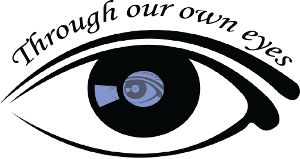  Apprendimento Trasformativo attraverso l’esperienza esteticaPIANO DI LEZIONE  trasformare le percezioni stereotipate sul tema della immigrazione/emigrazioneObiettivi di apprendimento: al termine di questa attività, i partecipanti saranno in grado di ...1.2.3.4.…… • tempo necessario….ore strumenti e materiali necessari: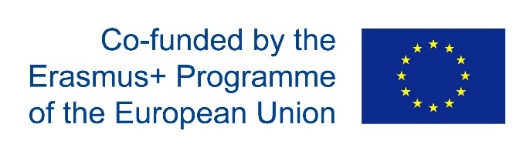  TITOLO: …………………………………………………………………………………………..FASE I• Determinazione della necessità di esaminare criticamente gli assunti dati per scontati sul problema preso in esame• Sollecitazione del coinvolgimento dei partecipanti per approfondire  il problema.                                    FASE IITeir the issu• I partecipanti esprimono le loro opinioni sul tema presceltoFASE IIΙThxpres• Le seguenti parole escono dalla discussione o vengono fornite \ suggerite dall'insegnanteFASE IV1. L'educatore presenterà 4 opere d'arte e il gruppo ne sceglierà 2:E’ molto importante prestare attenzioane alla correlazione tra l’opera d’arte, la vision e le domande disfunzionaliFASE V• Pensiero critico attraverso l'esperienza estetica - applicazione del modello di Perkins (1994) Domande possibili:FASE VI• Rivalutazione delle premesseVALUTAZIONEOpere d’arte correlazione tra l'opera d'arte, la visione e le domande disfunzionalicorrelazione tra l'opera d'arte, la visione e le domande disfunzionalicorrelazione tra l'opera d'arte, la visione e le domande disfunzionaliOpere d’arte 1s domanda:2 domanda:3 domanda:1st2ndDomande possibiliDomande possibiliDomande possibiliDomande possibiliabcdQuali sonoi tuoi primi pensieri, le tue prime reazioni, i tuoi primi sentimenti, le tue prime domande? C'è un evento o una "storia" che non hai notato prima?Quali elementi del progetto (tecnici o tematici) aggiungono significato o spessore?Gli alunni  guardano di nuovo all'opera, nel suo insieme, prendendo in considerazione l'esperienza delle fasi precedenti, e riflettono su di essa (attività di gruppo)Noti qualcosa di interessante nell'opera d'arte? Quali elementi di  sorpresa ha l'opera d'arte? (ad esempio, oggetti strani, combinazioni di colori, un elemento chiave, inclusione di persone nello spazio, ecc.).Quali risposte dai ora alle domande di base che hai elaborato finora? Hai bisogno di ulteriori chiarimenti?Cerca il "messaggio" e i possibili simboli nell'opera d'arte